Projet petits écoliers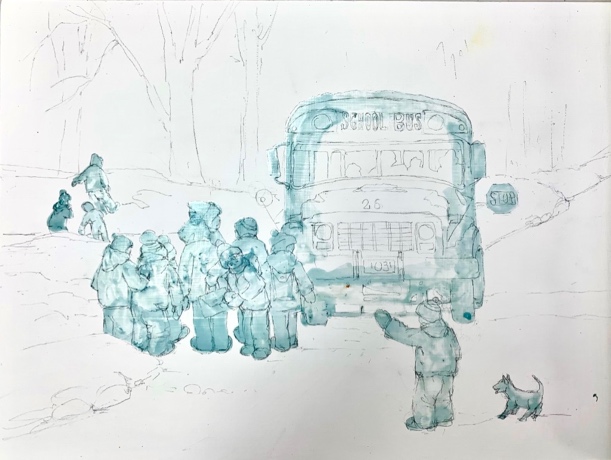 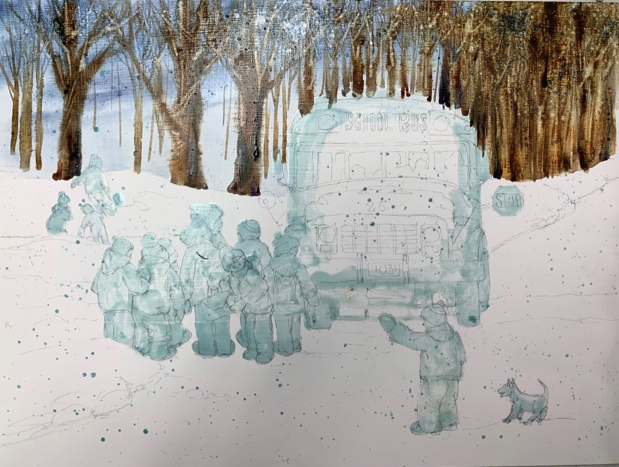 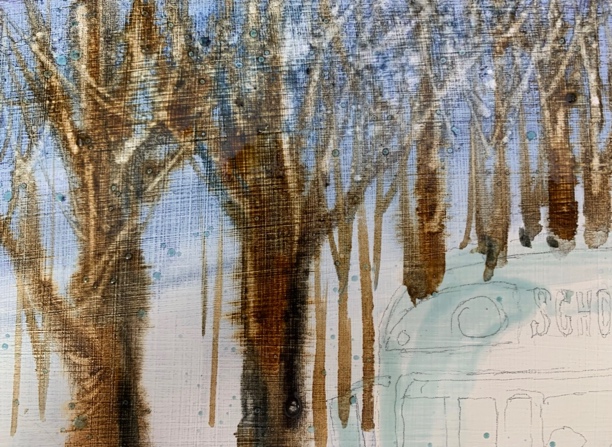 